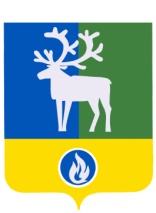 СЕЛЬСКОЕ ПОСЕЛЕНИЕ ПОЛНОВАТБЕЛОЯРСКИЙ РАЙОНХАНТЫ-МАНСИЙСКИЙ АВТОНОМНЫЙ ОКРУГ – ЮГРААДМИНИСТРАЦИЯ СЕЛЬСКОГО ПОСЕЛЕНИЯ ПОЛНОВАТПОСТАНОВЛЕНИЕот 12 июля 2021 года                                                                                                              № 74О внесении изменений в муниципальную программу сельского  поселения Полноват «Реализация полномочий органов местного самоуправления  на 2017-2023 годы»    П о с т а н о в л я ю:1. Внести  в  муниципальную программу сельского поселения Полноват «Реализация полномочий органов местного самоуправления на 2017 – 2023 годы», утвержденную постановлением администрации сельского поселения Полноват от 28 октября 2016 года  № 157 «Об утверждении муниципальной программы сельского поселения Полноват «Реализация полномочий органов местного самоуправления на 2017-2023 годы» (далее – Программа),  следующие изменения:1) шестую позицию паспорта Программы, касающуюся финансового обеспечения, изложить в следующей редакции: 2) раздел 4 «Ресурсное обеспечение муниципальной программы» изложить в следующей редакции:«4. Ресурсное обеспечение муниципальной программы4.1. Финансирование муниципальной программы осуществляется за счет средств федерального бюджета, окружного бюджета и бюджета сельского поселения Полноват.4.2. Общий объем финансирования муниципальной программы на 2017-2023 годы сельского поселения Полноват составляет 284 155,0 тыс. рублей.         4.3. Планирование бюджетных ассигнований на реализацию муниципальной программы на очередной финансовый год и плановый период осуществляется по результатам ежегодной оценки эффективности реализации Программы.»;3) приложение 2 «Перечень основных мероприятий муниципальной программы, объемы и источники их финансирования» к Программе изложить в редакции согласно приложению  к настоящему постановлению.2. Опубликовать настоящее постановление в бюллетене «Официальный вестник сельского поселения Полноват».3. Настоящее постановление вступает в силу после его официального опубликования.4. Контроль за выполнением постановления возложить на заместителя главы муниципального образования, заведующего сектором муниципального хозяйства администрации сельского поселения Полноват Уразова Е.У.Глава сельского поселения Полноват                                                                    Л.А. МакееваПРИЛОЖЕНИЕ к постановлению администрации сельского поселения Полноват от 12 июля 2021 года № 74ПРИЛОЖЕНИЕ 2к муниципальной программе сельского поселения Полноват «Реализация полномочий органов местного самоуправления на 2017-2023 годы»Перечень основных мероприятий муниципальной программы, объемы и источники их финансирования___________«Финансовое обеспечение муниципальной программы №п/пНаименование основных мероприятий муниципальной программы (связь мероприятий с показателями муниципальной программы)Ответственный исполнитель, соисполнитель муниципальной программыИсточники финансированияОбъем бюджетных ассигнований на реализацию муниципальной программы, тыс. рублейОбъем бюджетных ассигнований на реализацию муниципальной программы, тыс. рублейОбъем бюджетных ассигнований на реализацию муниципальной программы, тыс. рублейОбъем бюджетных ассигнований на реализацию муниципальной программы, тыс. рублейОбъем бюджетных ассигнований на реализацию муниципальной программы, тыс. рублейОбъем бюджетных ассигнований на реализацию муниципальной программы, тыс. рублейОбъем бюджетных ассигнований на реализацию муниципальной программы, тыс. рублейОбъем бюджетных ассигнований на реализацию муниципальной программы, тыс. рублей№п/пНаименование основных мероприятий муниципальной программы (связь мероприятий с показателями муниципальной программы)Ответственный исполнитель, соисполнитель муниципальной программыИсточники финансированиявсегов том числе:в том числе:в том числе:в том числе:в том числе:в том числе:в том числе:№п/пНаименование основных мероприятий муниципальной программы (связь мероприятий с показателями муниципальной программы)Ответственный исполнитель, соисполнитель муниципальной программыИсточники финансированиявсего2017 год2018 год2019 год2020 год2021 год2022 год2023 год123456789101112Обеспеченность выполнения полномочий  органов местного самоуправления (показатель 1)администрация сельского поселения Полноватбюджет поселения101 575,813 174,613 521,914 552,015 963,514 747,414 810,114 806,3Создание условий для развития и совершенствования муниципальной службы (показатель 2, 3)администрация сельского поселения Полноватбюджет поселения330,649,234,041,546,763,248,048,0Реализация отдельных государственных полномочий (показатель 4)администрация сельского поселения Полноватокружной бюджет48,90,00,01,37,113,513,513,5Реализация отдельных государственных полномочий (показатель 4)администрация сельского поселения Полноват федеральный бюджет1 779,3242,7231,7240,4242,1269,2269,2284,0Реализация отдельных государственных полномочий (показатель 4)администрация сельского поселения ПолноватВсего1 828,2242,7231,7241,7249,2282,7282,7297,5Создание  резерва  материальных ресурсов для ликвидации чрезвычайных ситуаций и в целях гражданской обороны (показатель 5)администрация сельского поселения Полноватбюджет поселения114,630,020,018,519,119,17,90,0Мероприятия по обеспечению первичных мер пожарной безопасности (показатель 6-8)администрация сельского поселения Полноватбюджет поселения376,754,941,053,857,859,055,155,1Мероприятия по профилактике правонарушений (показатель 9)администрация сельского поселения Полноватбюджет поселения5,05,00,00,00,00,00,00,0Обеспечение мероприятий по энергосбережению  и повышению энергетической эффективности (показатель 10)администрация сельского поселения Полноватбюджет поселения1 422,9183,8215,1303,0299,4234,9186,70,0Организация благоустройства территории поселения (показатель 11-13)администрация сельского поселения Полноватбюджет поселения19 915,72 226,13 326,53 039,32 867,74 443,51 973,02 039,6Организация благоустройства территории поселения (показатель 11-13)администрация сельского поселения Полноватокружной бюджет4 236,70,00,00,0100,04 136,70,00,0Организация благоустройства территории поселения (показатель 11-13)администрация сельского поселения ПолноватВсего24 152,42 226,13 326,53 039,32 967,78 580,21 973,02 039,6в том числе реализация инициативных проектов (показатель 14)администрация сельского поселения Полноватбюджет поселения3 343,90,00,00,00,03 238,453,352,2в том числе реализация инициативных проектов (показатель 14)администрация сельского поселения Полноватокружной бюджет4 136,70,00,00,00,04 136,70,00,0в том числе реализация инициативных проектов (показатель 14)администрация сельского поселения ПолноватВсего7 480,60,00,00,00,07 375,153,352,2Обеспечение надлежащего уровня эксплуатации муниципального имущества (показатель 15)администрация сельского поселения Полноватбюджет поселения15 917,5802,9823,15 819,52 380,64 681,6704,9704,9Предоставление субсидий юридическим лицам (за исключением государственных (муниципальных) учреждений), индивидуальным предпринимателям, физическим лицам, оказывающим населению жилищно-коммунальные услуги (показатель 16,17)администрация сельского поселения Полноватбюджет поселения5 851,4762,4909,4824,4837,2809,8 839,0869,2Содержание объектов размещения отходов (показатель  18)администрация сельского поселения Полноватбюджет поселения600,0200,0200,0200,0 0,00,00,00,0Реализация мероприятий в сфере коммунального хозяйства (показатель 19, 20)администрация сельского поселения Полноватбюджет поселения1 915,2480,00,0340,21 095,00,00,00,0Реализация мероприятий в сфере коммунального хозяйства (показатель 19, 20)администрация сельского поселения Полноватокружной бюджет3 061,80,00,03 061,80,00,00,00,0Реализация мероприятий в сфере коммунального хозяйства (показатель 19, 20)администрация сельского поселения ПолноватВсего4 977,0480,00,03 402,01 095,00,00,00,0Создание условий для обеспечения бытового обслуживания населения (показатель 21)администрация сельского поселения Полноватбюджет поселения2 726,0362,4379,8379,9379,9393,7407,8422,5Организация досуга, предоставление услуг организаций культуры (показатель  22)администрация сельского поселения Полноватбюджет поселения81 038,78 911,59 610,511 582,112 504,013 130,412 716,112 584,1Организация досуга, предоставление услуг организаций культуры (показатель  22)администрация сельского поселения Полноватокружной бюджет6 687,50,05 412,5725,0550,00,00,00,0Организация досуга, предоставление услуг организаций культуры (показатель  22)администрация сельского поселения ПолноватВсего87 726,28 911,515 023,012 307,113 054,013 130,412 716,112 584,1Развитие физической культуры и массового спорта (показатель 23, 24)администрация сельского поселения Полноватбюджет поселения9 420,130,02 482,71 324,01 375,11 357,21 406,91 444,2Развитие физической культуры и массового спорта (показатель 23, 24)администрация сельского поселения Полноватокружной бюджет300,00,00,0300,00,00,00,00,0Развитие физической культуры и массового спорта (показатель 23, 24)администрация сельского поселения ПолноватВсего9 720,130,02 482,71 624,01 375,11 357,21 406,91 444,2Реализация мероприятий в области социальной политики (показатель 25)администрация сельского поселения Полноватбюджет поселения120,133,135,70,00,017,117,117,1Управление резервными средствами бюджета поселения (показатель 26)администрация сельского поселения Полноватбюджет поселения3 492,3100,0100,0100,0100,0100,01 018,01 974,3Дорожная деятельность (показатель  27)администрация сельского поселения Полноватбюджет поселения20 231,91 964,83 165,84 556,12 382,83 129,22 516,62 516,6Дорожная деятельность (показатель  27)администрация сельского поселения Полноватокружной бюджет300,00,00,0300,00,00,00,00,0Дорожная деятельность (показатель  27)администрация сельского поселения ПолноватВсего20 531,91 964,83 165,84 856,12 382,83 129,22 516,62 516,6Предоставление иных межбюджетных трансфертов из бюджета поселения (показатель  28)администрация сельского поселения Полноватбюджет поселения2 350,32 331,61,51,54,35,75,70,0Мероприятия по обеспечению безопасности людей на водных объектах (показатель 6)администрация сельского поселения Полноватбюджет поселения9,00,01,51,51,51,51,51,5Обеспечение проведения выборов и референдумов (показатель 29)администрация сельского поселения Полноватбюджет поселения327,00,0280,70,01,944,40,00,0Итого по муниципальной программефедеральный бюджет1 779,3242,7231,7240,4242,1269,2269,2284,0Итого по муниципальной программеокружной бюджет14 634,90,05 412,54 388,1657,14 150,213,513,5Итого по муниципальной программебюджет поселения267 740,831 702,335 149,243 137,340 316,543 237,736 714,437 483,4Итого по муниципальной программеВСЕГО284 155,031 945,040 793,447 765,841 215,747 657,136 997,137 780,9